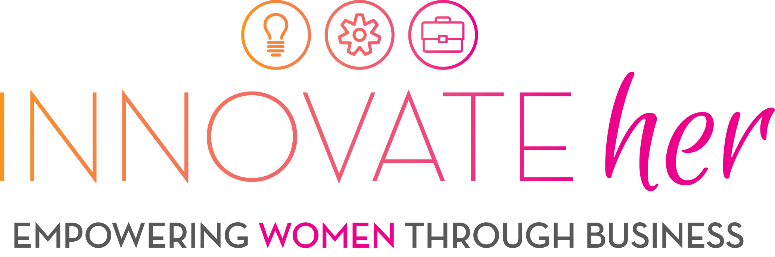 Thank you for your interest in the 2021 - 2022 Innovateher programme!  If you’d like to find out more about Innovateher you can visit our website or last year’s Innovateher blog. All completed application forms should be emailed to enterprisesu@qub.ac.uk by midnight on Wednesday 6th October 2021.__________________________________________________________________________________Innovateher Application FormThe 2021-2022 Innovateher programme is scheduled for following dates, some of these sessions will be delivered virtually.  Please let us know your availability from 2pm – 4pm on:Please note, as part of the Innovateher programme you must attend 9 sessions minimum.__________________________________________________________________________________Thank you for taking the time to complete the Innovateher application form. All applicants will be contacted no later than Wednesday 6th October.In the meantime, you can follow us on Instagram and Twitter @enterprisesu_Personal DetailsPersonal DetailsNameCourseYear of GraduationEmail AddressStudent NumberHow did you hear about us?Do you have any dietary requirements?Additional DetailsAdditional DetailsHave you previously applied for Innovateher?Y/NWould you like to receive information about other business events, programmes and opportunities through our Enterprise newsletter?Y/NIn order to keep you up to date with opportunities provided by our headline sponsor Baker McKenzie, we would like to share your name and email address with them.Do we have permission to share this information?Y/NDateI’m available! I’m not free… XWednesday 20th October 2021Wednesday 27th October 2021Wednesday 3rd November 2021Wednesday 17th November 2021Wednesday 24th November 2021Wednesday 1st December 2021Wednesday 12th January 2022Wednesday 19th January 2022Wednesday 26th January 2022Wednesday 2nd February 2022Wednesday 16th February 2022Wednesday 23rd February 2022Thursday 24th February 2022Why are you interested in taking part in Innovateher? (Max. 250 words)What do you hope to achieve by participating in the programme? (Max. 250 words)